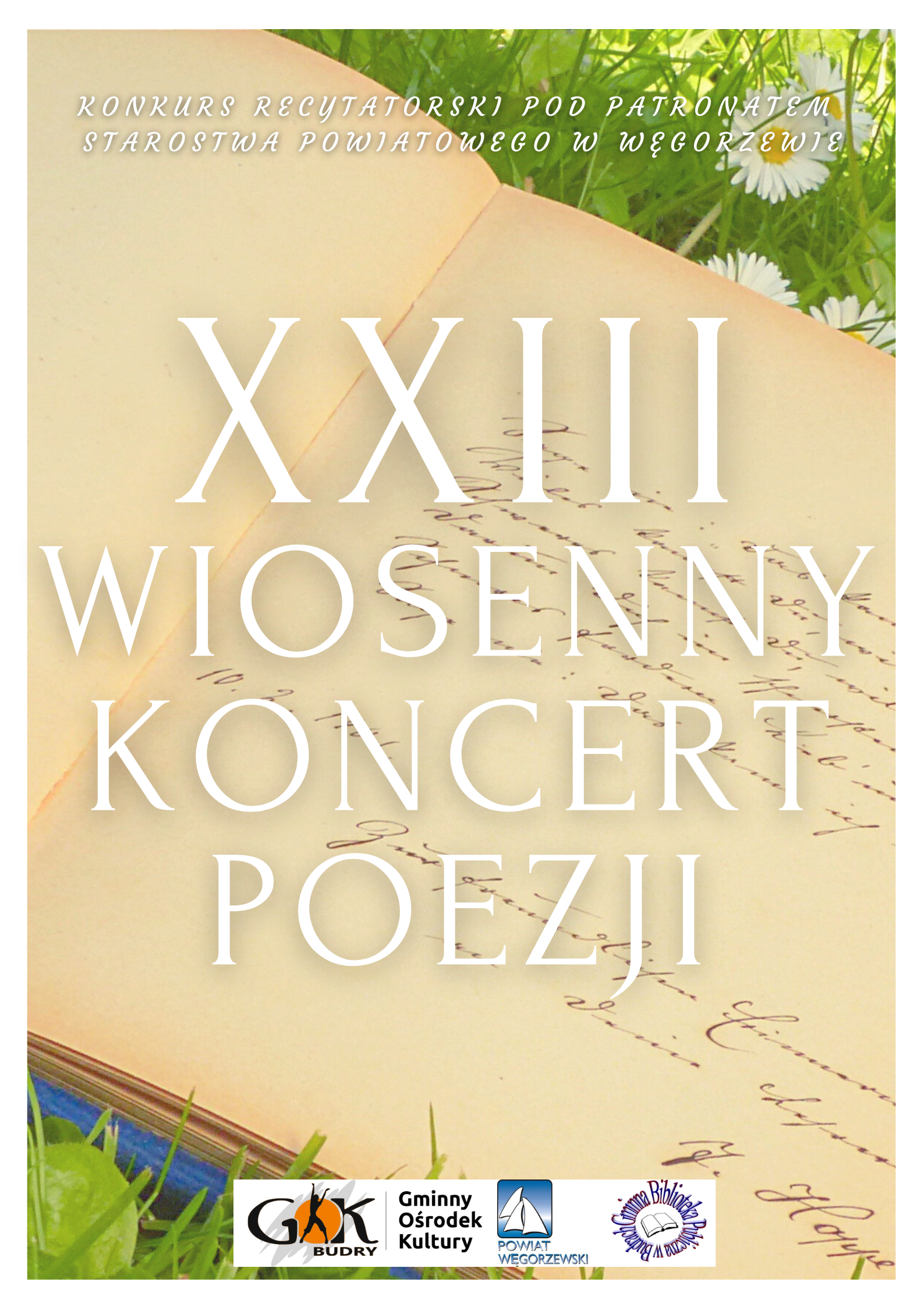 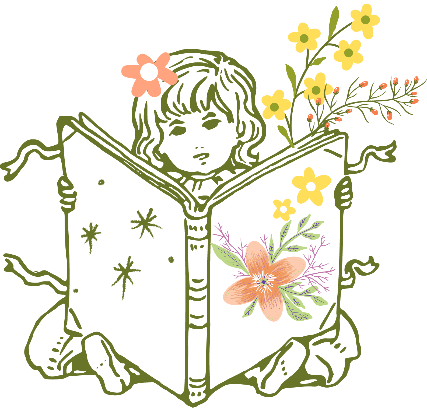              REGULAMIN KONKURSU 
     RECYTATORSKIEGO                             „XXIII Wiosenny Koncert Poezji”Organizatorem konkursu jest Gminna Biblioteka Publiczna w Budrach oraz Gminny Ośrodek Kultury w Budrach
 pod patronatem Starostwa Powiatowego w WęgorzewieI. Cele:- popularyzacja literatury pięknej wśród dzieci,- dbałość o kulturę żywego słowa,- stwarzanie dzieciom możliwości zaprezentowania wartościowych utworów poetyckich,- rozwijanie wrażliwości na poezję,- zwrócenie uwagi dzieci, w dobie komputerów i telewizji, na słowo pisane,- poszukiwanie nowatorskich interpretacji wierszy dla dzieciII. Zasady uczestnictwa:    1. W konkursie mogą wziąć udział dzieci ze szkół podstawowych województwa warmińsko-mazurskiego.    2. Uczestnicy będą podzieleni na 6 kategorii wiekowych:      przedszkoleuczniowie klasy „0”,uczniowie klas  I-IIuczniowie klas III-IVuczniowie klas V-VIuczniowie klas VII-VIII 3. Każdy uczestnik przygotowuje jeden utwór poetycki.
4. Z każdej szkoły może być zgłoszona 1 osoba z każdej klasy.
5.Czas trwania prezentacji nie może przekroczyć 4 minuty.
6. Prosimy o unikanie prezentowania utworów zamieszczonych w podręcznikach. 7.Zgłoszenia należy dostarczyć do dnia 12 kwietnia 2024 r. osobiście, pocztą, emailem na adres:Gminna Biblioteka PublicznaAl. Wojska Polskiego 29, 11-606 Budry, tel. 87 4278090email: konkursy.gokbudry@interia.pl      8. Konkurs odbędzie się  19 kwietnia 2024 r. o godz. 9.00 w Sali widowiskowej Gminnego Ośrodka Kultury w Budrach.9. Uczestnicy przyjeżdżają na własny koszt.     III. Przebieg konkursu:        1. Komisja powołana przez organizatorów oceni:wyraziste, pełne ekspresji wygłaszanie z pamięci tekstów poezji, bez korzystania z gestów i wszelkich akcesoriów teatralnych (kostiumy, rekwizyty itp.),stosowność doboru repertuaru do wrażliwości intelektualnej i emocjonalnej wykonawcy,interpretacje utworu,dykcję,ogólny wyraz artystyczny    IV. Laureatom przewidziane są bardzo atrakcyjne nagrody.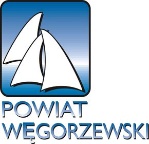 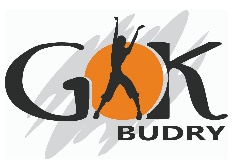 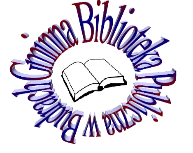 
ZAŁĄCZNIK 1MIĘDZYSZKOLNY KONKURS RECYTATORSKI  „XXIII Wiosenny Koncert Poezji”ZORGANIZOWANY PRZEZ GMINNY OŚRODEK KULTURY W BUDRACH Proszę wstawić znak „X”  Wyrażam zgodę na udział mojego dziecka ……………………………………………………………………………….……..
(imię i nazwisko dziecka) w konkursie „XXIII Wiosenny Koncert Poezji” organizowanym przez Gminny Ośrodek Kultury w Budrach.  Oświadczam, że zapoznałem/am się i akceptuje z regulaminem konkursu.   Wyrażam zgodę na przetwarzanie danych osobowych moich i mojego dziecka w celu wzięcia udziału w konkursie „XXIII Wiosenny Koncert Poezji” .Jestem świadomy, ze zgoda jest dobrowolna i że mogę ją wycofać w dowolnym czasie, co będzie skutkowało niemożliwością przystąpienia mojego dziecka do udziału w konkursie lub jej oceniania i wynagradzania przez organizatora.   Wyrażam zgodę na wykorzystanie wizerunku mojego dziecka zarejestrowanego podczas brania udziału w konkursie (w formie filmu i zdjęcia) na stronie internetowej GOK-u oraz w mediach społecznościowych i prasie do celów promocyjnych. Zgoda ma charakter nieodpłatny i obowiązuje do czasu jej wycofania.Klauzula informacyjnaAdministratorem danych jest Gminny Ośrodek Kultury w Budrach. Kontakt z Inspektorem Ochrony danych możliwy jest za pośrednictwem adresu mailowego:inspektor@cbi24.pl lub pisemnie na adres administratoraDane przetwarzane są w celu wzięcia udziału w konkursie „XXIII Wiosenny Koncert Poezji” zgodnie z udzieloną przez Państwa zgodą oraz regulaminem. W zakresie wykorzystania wizerunku dane przetwarzane są na podstawie zgody rodzica/opiekuna prawnego, do celów promocyjnych. Podstawą prawną przetwarzania danych stanowi art. 6 ust. 1 lit. a RODO oraz art. 81 ustawy z dnia 4 lutego 1994 r. o prawie autorskim i prawach pokrewnych – w zakresie wykorzystanie wizerunku. Zgoda na przetwarzanie danych osobowych jest dobrowolna. Można ją wycofać w każdym momencie, co skutkować będzie niemożliwością wzięcia udziału przez Pana/Pani dziecko udziału w konkursie. Udzielenie zgody na wykorzystanie wizerunku Pana/Pani dziecka ma charakter dobrowolny. Brak takiej zgody będzie skutkował niemożliwością wykorzystania wizerunku Pana/Pani dziecka do celu wskazanego w punkcie 3. Odbiorcami danych będą podmioty do tego uprawnione oraz podmioty którym placówka powierza dane na bazie umów powierzenia przetwarzania danych osobowych.Dane będą przetwarzane przez czas trwania konkursu. W zakresie wykorzystania wizerunku dane mogą być przetwarzane do czasu wycofania zgody, którego można dokonać na pisemny wniosek złożony do Administratora danych. Posiada Pani/Pan prawo dostępu do treści danych dziecka i powiązanych z nimi danych rodzica oraz prawo ich sprostowania, usunięcia, ograniczenia przetwarzania, prawo do przenoszenia danych, prawo wniesienia sprzeciwu, prawo do cofnięcia zgody w dowolnym momencie bez wpływu na zgodność z prawem przetwarzania, którego dokonano na podstawie zgody przed jej cofnięciem.Dane osobowe nie podlegają zautomatyzowanemu podejmowaniu decyzji, w tym profilowaniu. Przysługuje Pani/Panu prawo wniesienia skargi do Prezesa Urzędu Ochrony danych Osobowych. ……………………………………………………………………
(data, podpis rodzica/prawnego opiekuna)ZAŁĄCZNIK 2KARTA ZGŁOSZENIA UCZESTNICTWA 
W  POWIATOWYM KONKURSIE RECYTATORSKIM
 DLA UCZNIÓW SZKÓŁ PODSTAWOWYCH „XXIII Wiosenny Koncert Poezji”
1. Imię i nazwisko uczestnika …………………………………………………………………………………………2. Szkoła………………………………………………………………………………………………………………………….. 3. Klasa………………………………………………………………………………………………………………………………4. Tytuł utworu poetyckiego…………………………………………………………………………………………..5. Imię i nazwisko opiekuna…………………………………………………………………………………………... 6. Numer telefonu kontaktowego do opiekuna ……………………………………………………………..